KATA PENGANTARSegala Puji dan syukur penulis ucapkan kehadirat Tuhan Yang Maha Esa atas berkat dan rahmat-Nya sehingga penulis dapat melaksanakan penelitian dan menyelesaikan penulis skripsi yang berjudul “Aktivitas Antibakteri Kitosan Dari Cangkang Lobster Air Tawar (Cherax quadricarinatus) Pada Pembuatan Hidrogel Terhadap Staphylococcus aureus’’ Sebagai syarat memperoleh gelar Sarjana Farmasi pada Fakultas Farmasi di Universitas Muslim Nusantara Al-Washliyah Medan.Pada kesempatan ini penulis menyampaikan ucapan terima kasih yang tulus dari hati dan tiada terhingga kepada kedua orangtua saya Ayahanda Erikson Sinaga dan Ibunda tercinta Sudiaty Banjarnahor yang telah banyak memberikan dukungan moral dan materil dengan ikhlas dan sepenuh hati sehingga penulis dapat menyelesaikan skripsi ini.Penulis juga menyampaikan terimakasih yang sebesar-besarnya kepada Bapak Dr. Ridwanto, M.Si selaku pembimbing yang telah membimbing, Ibu Anny Sartika Daulay, S.Si., M.Si selaku dosen penguji I dan Bapak apt. Harris Munandar Nasution, S.Farm., M.Si selaku dosen penguji II telah memberi banyak masukkan serta saran selama penelitian sehingga selesainya skripsi ini.		 Pada kesempatan ini penulis juga mengucapkan terimakasih yang sebesar-besarnya kepada :H. Dr. KRT. Hardi Mulyono K, Surbakti. Selaku Rektor Universitas Muslim Nusantara Al-Washliyah Medan.Ibu apt. Minda Sari Lubis, S.Fram., M.Si. Selaku Dekan Fakultas Farmasi Universitas Muslim Nusantara Al-Washliyah Medan. Bapak Ibu apt. Rafita Yuniarti, S.Si., M.Kes. Selaku Wakil Dekan I Fakultas Farmasi Universitas Muslim Nusantara Al-Washliyah Medan.Bapak apt. Muhammad Amin Nasution, S. Farm., M.Farm. Selaku Ketua Program Studi Farmasi Universitas Muslim Nusantara Al-Washliyah Medan. Ibu Anny Sartika Daulay, S.Si., M.Si selaku Kepala Laboratorium Farmasi Terpadu Universitas Muslim Nusantara AL-Washliyah Medan.Bapak/Ibu  Staf Pengajar Fakultas Farmasi Universitas Muslim Nusantara AL Washliyah Medan yang telah mendidik penulis hingga dapat menyelesaikan pendidikan.Kepada Kakak Apt. Zulmai Rani, S.Farm., M.Farm, Mahasiswa Stambuk 19 dan terkhusus kepada Ricad Silitonga. Terimakasih telah membantu dan memberikan semangat selama penyusunan skripsi ini.  Penulis menyadari bahwa bahan skripsi ini masih banyak kekurangan, oleh karena itu dengan segala kerendahan hati, penulis menerima kritik dan saran yang bersifat membangun demi kesempurnaan skripsi ini.	     	Akhirnya penulis ucapkan terimakasih kepada semua pihak yang telah membantu yang tidak dapat disebutkan satu persatu dalam penulisan skripsi ini. Semoga skripsi ini bermanfaat bagi ilmu pengetahuan pada umumnya dan bidang Farmasi pada khususnya.Medan,   Juli 2023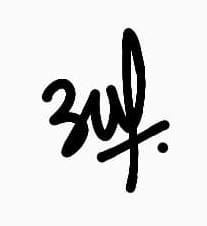 	 PenulisNovita Yulianti SinagaNPM. 192114101